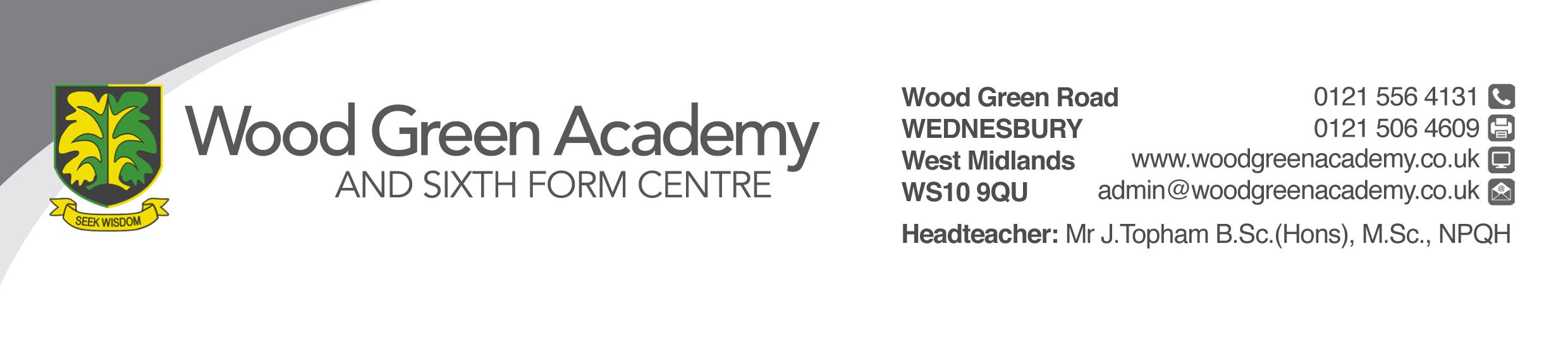 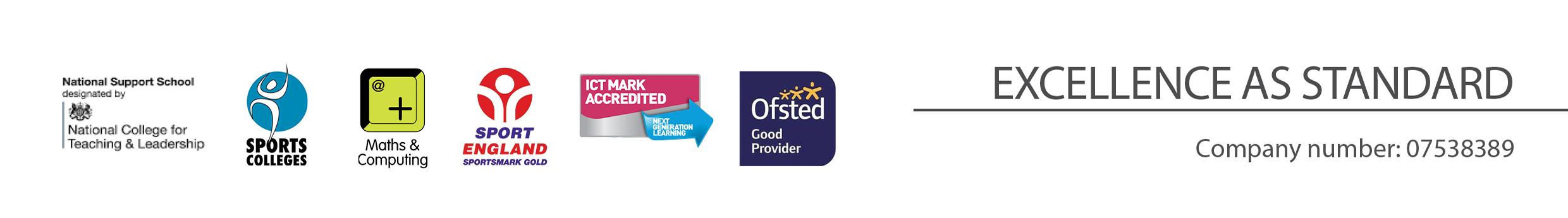 REQUIREMENTESSENTIALDESIRABLELEGAL REQUIREMENTSEnhanced DBS ClearanceQUALIFICATIONSPrincipally assessed through letter and application formGCSE A* - C in English, Science and Maths.NVQ Level 3 in Childcare, BETC or NNEBEXPERIENCE and PROFESSIONAL COMPETENCEPrincipally assessed through letter, application form and lesson observationExperience of working with Primary/Secondary childrenKnowledge and understanding of Equal OpportunitiesKnowledge of Health and Safety issuesKNOWLEDGEPrincipally assessed through letter and interview processAn understanding of child development and appropriate levels of childcareSEN and IEPsCOMMUNICATIONSPrincipally assessed through letter and interview processHave excellent written and verbal communication skillsAbility to use IT technologyPERSONAL ATTRIBUTESPrincipally assessed through references, letter and interview processTo be committed to safeguarding and promoting the welfare of children and young peopleAbility to motivate individuals to perform effectivelyAbility to innovate and contribute to new initiativesCommitment to working in partnership with parentsAwareness of and respect for, the needs of the individual child and their families, including multi-cultural and inclusive practices.Ability to work when the school is open (Term Time working)Flexibility and willingness to be involved in the schoolWork effectively as a member of a teamBe an effective role model through presentation and personal conductEnthusiasm, energy, vigour, reliability and integrity